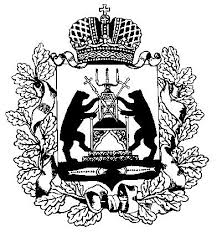 Российская ФедерацияНовгородская областьАдминистрация СОЛЕЦКОГО муниципального округаПОСТАНОВЛЕНИЕот 02.02.2022 № 209г. СольцыРуководствуясь Федеральным законом от 06 октября 2003 года № 131-ФЗ «Об общих принципах организации местного самоуправления в Российской Федерации», в соответствии с Федеральным законом от 31 июля 2020 года № 248-ФЗ «О государственном контроле (надзоре) и муниципальном контроле в Российской Федерации», Администрация Солецкого муниципального округа ПОСТАНОВЛЯЕТ:1. Утвердить прилагаемую форму проверочного листа, применяемого при осуществлении муниципального контроля на автомобильном транспорте, городском наземном электрическом транспорте и в дорожном хозяйстве Солецкого  муниципального округа. 2. Настоящее постановление вступает в силу после его официального опубликования, но не ранее 01.03.2022 года.3. Опубликовать настоящее постановление в периодическом печатном издании «Бюллетень Солецкого муниципального округа» и разместить его на официальном сайте Администрации Солецкого  муниципального округа в информационно-телекоммуникационной сети «Интернет».И.о. Главы муниципального округа   М.В. ТимофеевФОРМА ПРОВЕРОЧНОГО ЛИСТА, ПРИМЕНЯЕМОГОПРИ ОСУЩЕСТВЛЕНИИ МУНИЦИПАЛЬНОГО КОНТРОРЛЯ НА АВТОМОБИЛЬНОМ ТРАНСПОРТЕ, ГОРОДСКОМ НАЗЕМНОМ ЭЛЕКТРИЧЕСКИМ ТРАНСПОРТЕ И В ДОРОЖНОМ ХОЗЯЙСТВЕ СОЛЕЦКОГО МУНИЦИПАЛЬНОГО ОКРУГАПРОВЕРОЧНЫЙ ЛИСТ,применяемый при осуществлении муниципального контроля на автомобильном транспорте, городском наземном электрическом транспорте и в дорожном хозяйстве Солецкого  муниципального округаСписок контрольных вопросов, отражающих содержание обязательных требований, ответы на   которые  свидетельствуют  о  соблюдении  или  несоблюдении контролируемым лицом обязательных требований:Перечень вопросов, отражающих содержание обязательных требований, ответы на которые однозначно свидетельствуют о соблюдении или несоблюдении юридическим лицом, индивидуальным предпринимателем обязательных требований, составляющих предмет проверки:_____________________________________________________________________________________________  _____________               _____________________________(должность лица, заполнившего            (подпись)               (фамилия, имя, отчество (при наличии) лица, заполнившего              проверочный лист)					проверочный лист)		_______________________  _____________               _____________________________(должность лица, заполнившего      (подпись)                                 (фамилия, имя, отчество (при наличии) лица, проверочный лист)					           заполнившего проверочный лист)	Об утверждении формы проверочного листа, применяемого при осуществлении муниципального контроля на автомобильном транспорте, городском наземном электрическом транспорте и в дорожном хозяйстве Солецкого  муниципального округаУтверждена постановлением Администрации муниципального округа от 02.02.2022 № 209Наименование вида контроля, внесенного в единый реестр видов федерального государственного контроля (надзора), регионального государственного контроля (надзора), муниципального контроляМуниципальный контроль на автомобильном транспорте, городском наземном электрическом транспорте и в дорожном хозяйстве Солецкого муниципального округаНаименование контрольного (надзорного) органаАдминистрация Солецкого муниципального округаРеквизиты нормативного правового акта об утверждении формы проверочного листаПостановление Администрации Солецкого муниципального округа  от _________  № _____Вид контрольного (надзорного) мероприятия, за исключением случая, если форма проверочного листа утверждается в отношении конкретного контрольного (надзорного) мероприятияДата заполнения проверочного листаОбъект государственного контроля (надзора), муниципального контроля, в отношении которого проводится контрольное (надзорное) мероприятиеФамилия, имя и отчество (при наличии) гражданина или индивидуального предпринимателя, его идентификационный номер налогоплательщика и (или) основной государственный регистрационный номер индивидуального предпринимателя, адрес регистрации гражданина или индивидуального предпринимателя, наименование юридического лица, его идентификационный номер налогоплательщика и (или) основной государственный регистрационный номер, адрес юридического лица (его филиалов, представительств, обособленных структурных подразделений), являющихся контролируемыми лицами)Место (места) проведения контрольного (надзорного) мероприятия с заполнением проверочного листаРеквизиты решения контрольного (надзорного) органа о проведении контрольного (надзорного) мероприятия, подписанного уполномоченным должностным лицом контрольного (надзорного) органаУчетный номер контрольного (надзорного) мероприятияДолжность, фамилия и инициалы должностного лица контрольного (надзорного) органа, в должностные обязанности которого в соответствии с положением о виде контроля, должностным регламентом или должностной инструкцией входит осуществление полномочий по виду контроля, в том числе проведение контрольных (надзорных) мероприятий, проводящего контрольное (надзорное) мероприятие и заполняющего проверочный лист№п/пВопросы, отражающие содержание обязательных требованийРеквизиты нормативных       правовых актов, с указанием их структурных единиц, которыми установлены обязательныеВарианты ответаВарианты ответаВарианты ответаВарианты ответаВарианты ответа№п/пВопросы, отражающие содержание обязательных требованийРеквизиты нормативных       правовых актов, с указанием их структурных единиц, которыми установлены обязательныеданетнеприминимоПримечание11Соблюдаются ли состав и требования к содержанию разделов проектной документации автомобильных дорог, их участков, состав и требования к содержанию разделов проектной документации автомобильных дорог, их участков применительно к отдельным этапам строительства, реконструкции автомобильных дорог, их участков, а так так же состав и требования к содержанию разделов проектной документации автомобильных дорог, их участков представляемой на экспертизу проектной документации и в органы государственного строительного надзора?Часть 2 статьи 16 Федерального закона от 08.11.2007 № 257-ФЗ «Об автомобильных дорогах и о дорожной деятельности в Российской Федерации и о внесении изменений в отдельные законодательные акты Российской Федерации»2Согласовано ли разрешение на строительство, реконструкцию автомобильных дорог органом местного самоуправления?Часть 3 статьи 16 Федерального закона от 08.11.2007 № 257-ФЗ «Об автомобильных дорогах и о дорожной деятельности в Российской Федерации и о внесении изменений в отдельные законодательные акты Российской Федерации»3Соблюдается ли состав работ по капитальному ремонту автомобильных дорог?Часть 4 статьи 16 Федерального закона от 08.11.2007 № 257-ФЗ «Об автомобильных дорогах и о дорожной деятельности в Российской Федерации и о внесении изменений в отдельные законодательные акты Российской Федерации»4Осуществляется ли содержание автомобильных дорог в соответствии с требованиями технических регламентов в целях обеспечения сохранности автомобильных дорог, а так же организации дорожного движения, в том числе посредством поддержания бесперебойного движения транспортных  средств по автомобильным дорогам и безопасных условий такого движения?Части 1-2 статьи 17 Федерального закона от 08.11.2007 № 257-ФЗ «Об автомобильных дорогах и о дорожной деятельности в Российской Федерации и о внесении изменений в отдельные законодательные акты Российской Федерации»5Соблюдается ли состав работ по содержанию автомобильных дорог?Часть 3 статьи 17 Федерального закона от 08.11.2007 № 257-ФЗ «Об автомобильных дорогах и о дорожной деятельности в Российской Федерации и о внесении изменений в отдельные законодательные акты Российской Федерации»6Осуществляется ли ремонт автомобильных дорог в соответствии с требованиями технических регламентов в целях поддержания бесперебойного движения транспортных средств по автомобильным дорогам и безопасных условий такого движения, а так же обеспечения сохранности автомобильных дорог?Часть 1 статьи 18 Федерального закона от 08.11.2007 № 257-ФЗ «Об автомобильных дорогах и о дорожной деятельности в Российской Федерации и о внесении изменений в отдельные законодательные акты Российской Федерации»7Согласовано ли в посменной форме владельцем автомобильной дороги строительство, реконструкции в границах придорожных  полос автомобильной дороги объектов капитального строительства, объектов, предназначенных осуществления дорожной деятельности, объектов дорожного сервиса, установка рекламных конструкций , информационных щитов и указателей?Часть т 8 статьи 26 Федерального закона от 08.11.2007 № 257-ФЗ «Об автомобильных дорогах и о дорожной деятельности в Российской Федерации и о внесении изменений в отдельные законодательные акты Российской Федерации»8Соблюдаются ли правила перевозок пассажиров и багажа и багажа автомобильным транспортом и городским наземным электрическим транспортом?Постановление Правительства РФ от 1 октября 2021г №1586 «Об утверждении Правил перевозок пассажиров и багажа автомобильном транспортом и городским наземным электрическим транспортом»